Kód dokladu:	NO202001000013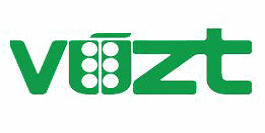 Výzkumný ústav zemědělské techniky, v. v. i.Drnovská  507, 16106  Praha 6 IČ: 00027031, DIČ: CZ00027031Strana číslo:	1Tel : 233 022 274Fax:E-mail: vuzt@vuzt.cz Web: www.vuzt.czZřizovací listina MZ -č.j.17023/2006-34/VUZTDatum vystavení:	09.06.2020Adresa nakládky:	Heesters s.r.o. Kališnická 379/10  13000 Praha 3Poř.	Kód produktuPopis produktu	Množství MJDPHCena MJCena bez DPH001OBJEDNÁVKA	0,00Objednáváme u Vás výrobu vzorků granulovaných hydrosorbentů organických dle receptur objednatele. 9 ks á 100 kg včetně dopravy21 %0,00	54.000,00Celkem:	0,00Celkem bez DPH Celkem DPHCelkemCZK CZKCZK54.000,0011.340,0065.340,00Vyřizuje:BURKERTOVÁ MARKÉTA Ing.Podpis: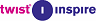 